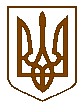 Баришівська  селищна  радаБаришівського   районуКиївської   областіР О З П О Р Я Д Ж Е Н Н Я17.08.2020                              		   	                                    № 138 -03-03Про  проведення засідання виконавчого комітету Баришівської селищної радиВідповідно до ст.42, ст.53 Закону України «Про місцеве самоврядування в Україні»:Скликати засідання виконавчого комітету Баришівської селищної ради  27.08.2020 об 09.00.  Місце проведення – Лукашівський старостинський округ.На розгляд виконавчого комітету  винести питання:Про готовність закладів освіти громади до роботи у 2020/2021 навчальному році.Про стан торгівельного обслуговування населення на території Баришівської селищної ради.Про погодження графіку роботи закладів торгівлі на території Дернівського старостинського округу..Про схвалення Плану сталого економічного розвитку Баришівської об’єднаної територіальної громади на 2020-2021 роки.Про клопотання перед Міністерством культури України щодо внесення змін до мережі закладів культури  Баришівської селищної ради.Про затвердження Плану основних організаційних заходів з підготовки і проведення місцевих виборів на території Баришівської селищної ради у 2020 році.Про роботу КП «Корніївський сільський комбінат комунального господарства».  2.8. Про встановлення тарифів на комунальні послуги по комунальному підприємству Баришівської селищної ради «Господар».2.9. Про встановлення вартості виконання робіт та надання послуг комунальним підприємством Баришівської селищної ради «Баришівське госпрозрахункове проектно – виробниче архітектурно – планувальне бюро».2.10. Про затвердження переліку додаткових платних послуг, що надаються КНП «Баришівська центральна районна лікарня».2.11.Про надання дозволу на знесення житлового будинку в с. Гостролуччя Баришівського району Київської області.2.12.Про надання дозволу на зміну статусу будівель в с.Селичівка Баришівського району Київської області.2.13.Про надання дозволу гр. Маярчук О.М., Маярчук С.Г., Маярчук О.О., Маярчук М.О. на приватизацію квартири в смт Баришівка Київської області.2.14.Про доповнення списку громадян постійно проживаючих в гуртожитку с.Коржі Баришівського району Київської області.2.15.Про видачу ордерів громадянам постійно проживаючим в гуртожитку.2.16.Про надання дозволу громадянам на заселення кімнат в  гуртожитку с.Коржі Баришівського району Київської області.2.17. Про оголошення намірів на оренду комунального майна.2.18. Про надання дозволу відділу освіти, молоді та спорту Баришівської селищної ради на укладення договору оренди.2.19.Про надання дозволу ФОП Горбачевська М.В. на укладення договору оренди.2.20. Про присвоєння адрес об’єктам комунальної власності Баришівської селищної ради в с. Коржі.2.21. Про упорядкування поштових адрес.2.22.Розгляд питань соціального захисту населення, дітей та сім’ї2.23. Розгляд заяв : - Про надання матеріальної допомоги на поховання ;-  про квартирний облік громадян ;- про надання згоди на знесення зелених насаджень :- про надання згоди на відключення від мереж ЦО  і  ГВП .2.24. Різне.3.Контроль за виконанням  розпорядження покласти на керуючу справами (секретаря ) виконкому Нестерову О.М..    Селищний голова               ( підпис )                          Олександр ВАРЕНІЧЕНКО 